HAITHAM Mobile Phone: C/o 0505891826                                              E-MAIL : haitham.263869@2freemai.com OBJECTIVE                                                                           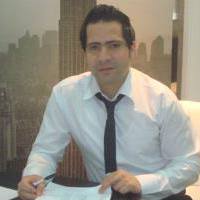 To develop and update my knowledge, my skills and be part of the team that dynamically works towards the growth of the company. Seeking a Respectable Position in Customer Service, Marketing, Sales and Public Relation in an International OrganizationEXPERIENCEGIVANI FURNITURE                                                 ( HALABI GROUP   BRANCH MANAGER )                                                                                                        FROM 03-2012 TILL NOW                                                                     Having excellent brand management, sales, customer service & people management skills; I have a good understanding of emerging marketing trends & consumer requirements. In addition, I am a keen analyst with exceptional negotiation and relationship management skills and abilities in liaising with external agencies.Instruct staff on how to handle difficult & complicated sales plan.prepare work schedules & keep records of employees' work schedules & time cardsMonitor sales activities to ensure that customers receive satisfactory service & qualitygoods.KARE DESIGN                                                  ( HALABI GROUP   BRANCH MANAGER )                                                                                              FROM 04-2011 - 03-2012 GIVANI FURNITURE                                       ( HALABI GROUP     assistant manager)  assist in the preparation of yearly and monthly target of sales team                                                                                     10                                                                                      [ 10/2008 – 6-2011 DUBAI ]                                     VIVA STORE                                                    (FASHION STORE   sales executive) achieving the sales target, resolving customer’s issues and coordinating with the management.                                                                                 [ 05/ 2007   DUBAI  ]                                                                                                                                                                                                                                                       GHABBOUR AUTO                                                                              (sales executive) making a new customer& marketing the products, answering and following up on all customer queries and updated on a regular basis                            [ 2006/ EGYPT]                                                                                                                         ●Paragon Management Solution                                                           [2005 /EGYPT]● Sales Coordinator. ●Full Time.PERSONAL INFORMATIONEXCELLENT IN COMMUNICATION SKILS Ability to work under tremendous work pressure & meet with the dead-lines with ease and efficiency.Motivated, persistent & amp, hard working individual with an eye to detail.Organized and well aware of all type of office jobs.Bilingual with very good education, back ground and communication skills.Pleasant personality with the ability to communicate and interact with with people. Ability to learn quickly and adapt to change environments. Personal relation dealing effectively with people at all levels.Bottom-line achievements based on analytical skills, planning and creative solution.Educational background                         (AL MENOUFIA UNIVERSITY 2004)                                      B.SC. FROM FACULTY OF EDUCATION DEPARTMENT OF TECHNOLOGY                                             GRADE: GOODCOURSES / CERTIFICATE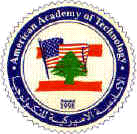 (ATT 2004)   [ AAt] American Academy Of technology in Cairo                            	Diploma in Up- Skills Selling U.S.S. ** Co- Operate between               Cambridge and American University in Cairo.                                              	  (MARK 2005)             Marketing and Advertising Research Centre                                                                                                            Sales Certificate from [MARK] Marketing and Advertising Research Centre.                                                                               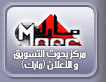 COMPUTER SKILLS Microsoft word, access, power point, out look. Microsoft office 97 & 2000 & 2003 & widows XP & ms excel Data entry, typing English & amp: Arabic Introduction network Good treatment on the internet searching Language SkillsEnglish: VERY GOOD (written, spoken )	Arabic: Native   Personal details Date of birth      :           18/10/1983Nationality         :             Egyptian   Marital status    :             Married Visa status         :           residence visa  HAVING VALID  UAE DRIVING LICENCE                                                                                                